Makale Başlığı İlk Harfleri Büyük (Bağlaçlar Hariç), 14 Punto, Koyu ve Sola Dayalı Olarak YazılacaktırMakalenin İngilizce Başlığı 12 punto ve italik yazılacaktırAaaa BBBB1, Cccc DDDD2, Eeee FFFF3 1 Unvan, Üniversite, Fakülte/Enstitü/MYO, Bölüm, Bursa, TÜRKİYE, ORCID ID  XXXX-XXXX-XXXX-XXXX2 Unvan, Üniversite, Fakülte/Enstitü/MYO, Bölüm, Bursa, TÜRKİYE, ORCID ID  XXXX-XXXX-XXXX-XXXX3 Unvan, Üniversite, Fakülte/Enstitü/MYO, Bölüm, Bursa, TÜRKİYE, ORCID ID  XXXX-XXXX-XXXX-XXXXSorumlu Yazar: Aaaa BBBB, e-posta adresi Özet Özet metni Times New Roman yazı karakterinde, 12 punto ve italik olarak yazılmalıdır. Özet metnin 150 ile 200 kelime arasında olmasına özen gösterilmelidir. Özet kelimesi ile özet metni arasında bir satır boşluk bırakılmalıdır. Türkçe ve İngilizce özetler ile anahtar kelimelerin hepsi 1 sayfaya sığmalıdır.Anahtar Kelimeler: 5 adet kelimeAbstract Özetin İngilizce metni ve anahtar kelimeleri italik yazılmalıdır.Keywords: 1. GİRİŞBildiri tam metni hazırlanırken verilen taslak dosya kullanılmalıdır. Dikkat edilmesi gereken kurallar şu şekildedir:Sayfa boyutu A4, kenar boşlukları her yönden 3 cmMetin, Times New Roman karakterinde 12 punto ile, sağa ve sola dayalı, tek sütun halinde ve tek satır aralıklı yazılmalıdır. Metin 3000-5000 kelime arasında olmalıdır. Özet ve kaynakça kelime sayısına dahildir. Özet sayfası, şekiller, tablolar ve kaynakça ile birlikte bildiri tam metni en az 8 ve en fazla 12 sayfa olmalıdır.Paragraflar arasında bir satır boşluk bırakılmalı, paragraf başlarında içerden başlanmamalıdır.Dipnotlar 9 punto ile yazılmalıdır.Şekiller (resim, fotoğraf, grafik, çizim, kroki vb.) sayfa içinde ortalanmalı, net ve okunaklı olmalı, sıra ile numaralandırılmalıdır. Şekil no ve şekil yazıları şeklin altında ortalanarak ve sadece ilk kelimenin ilk harfi büyük olarak 12 punto yazılmalıdır. Şekiller 300 dpi çözünürlükte olmalıdır. Şekil olarak gösterilen grafik, resim ve metin kutularında yer alan yazı ve sayıların büyüklüğü en az 9 punto olmalıdır. Şekilden önce, şekil adından önce ve sonra birer satır boşluk bırakılmalıdır. Şekiller metin içine yerleştirilirken mutlaka şekilden önce atıfta bulunulmalıdır.Tablolar sayfa sınırlarını aşmayacak şekilde ortalanarak konulmalıdır. Sıra ile numaralandırılmalıdır. Tablo no ve adları, tablonun üstünde tek satır boşluk ile sadece ilk kelimenin ilk harfi büyük olacak şekilde ortalanarak yazılmalıdır. Tablo adı yazılırken üstte ve altta birer satır, tablodan sonra yine bir satır boşluk bırakılmalıdır. Tablolara tablodan önce mutlaka metin içerisinde atıfta bulunulmalıdır. Tablo satır ve sütunlarındaki rakam ve yazılar Times New Roman 12 punto ile yazılmalıdır. Ancak zorunlu kalınan durumlarda yazı boyutu yazı sınırlarını geçmeyecek şekilde en az 9 puntoya kadar düşürülebilir.Bildiri tam metni hem word (docx) hem de pdf formatında teslim edilmelidir. Görseller nedeniyle word dosyasının boyutu e-posta ile gönderim sınırını aşıyorsa pdf dosya e-posta içine eklenmeli, word dosyası ise Wetransfer linki olarak gönderilmelidir. Bildiri tam metni ile birlikte bildirinin benzerlik raporu gönderilmelidir.2. KURAMSAL YAKLAŞIM2.1. İkinci Düzey Başlık2.1.1. Üçüncü Düzey Başlık3. MATERYAL VE YÖNTEM4. BULGULAR VE TARTIŞMA5. SONUÇ6. KAYNAKLARMetin içinde kaynaklara atıflarda APA 6, kaynakça yazımında APA 7 Kaynak Gösterme Kuralları kullanılmalıdır.Kaynaklar, Times New Roman 10 punto ile yazılmalıdır.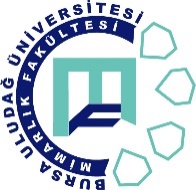 CUMHURİYET’İN 100. YILINDABURSA’DA KENT VE MİMARLIK (1923-2023)GENÇ ARAŞTIRMACILAR ULUSAL SEMPOZYUMU